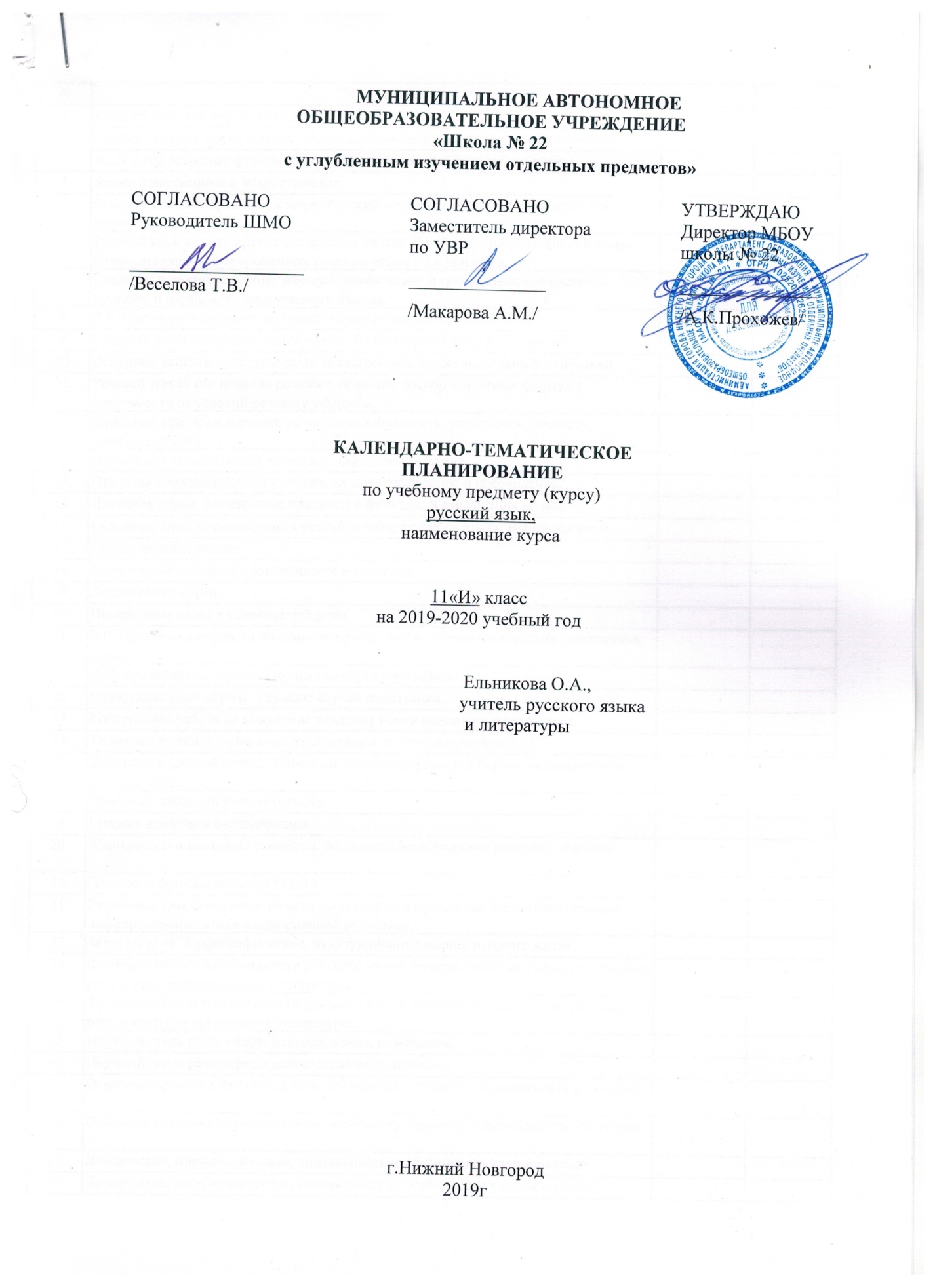 № урокаТема урока1Официально-деловой стиль речи, основные признаки.2Лексические, морфологические, синтаксические особенности делового стиля.3Основные жанры официально-делового стиля. Форма делового документа.4Практическая работа по теме. 5Обобщающее повторение синтаксиса. Грамматическая основа простого предложения.6Типы сложных предложений. Способы оформления чужой речи.7Типы сложных предложений. Способы оформления чужой речи.8Нормативное построение словосочетаний и предложений разных планов.9Информационное богатство русской речи. Принципы и функции русской пунктуации.10Синтаксическая синонимия как источник богатства и выразительности русского языка.11Зачет №1.12Назначение публицистического стиля. Лексические, морфологические, синтаксические особенности.13Средство эмоциональной выразительности в публицистическом стиле.14Жанры публицистики. Очерк.15Эссе как жанр публицистики.16Устное выступление. Доклад. Дискуссия.17Дифференцированная работа над одним из жанров (по выбору учащихся).18Разговорная речь, сфера её использования, назначение.19Основные признаки разговорной речи. Фонетические, морфологические, синтаксические особенности.20Культура разговорной речи. Особенности речевого этикета в различных сферах общения.21Зачет №2.22Общая характеристика художественного стиля: образность, использование изобразительно-выразительных средств.23Язык как первый элемент художественной литературы. «Языковая личность автора» в произведении.24Источники богатства и выразительности русской речи.25Основные виды тропов. Стилистические фигуры, основанные на возможностях русского синтаксиса.26Анализ художественно-языковой формы произведений.27Контрольная работа: анализ текста лирического произведения.28Язык как система. Нормы современного русского языка, их описание и закрепление в словарях, учебных пособиях и справочниках.29Выдающиеся ученые-русисты.30Контрольный диктант с лексико-грамматическими заданиями.31Фонетика. Орфоэпия.32Орфография. Морфология. 33Лексика. Фразеология.34Синтаксис и пунктуация.